John Cabot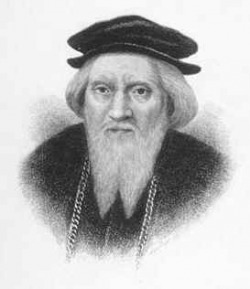 Christopher Columbus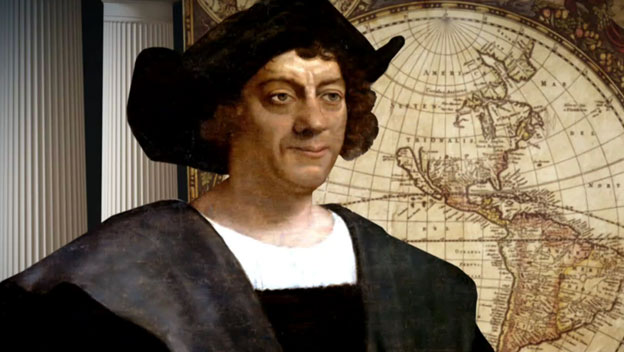 Juan Ponce de Leon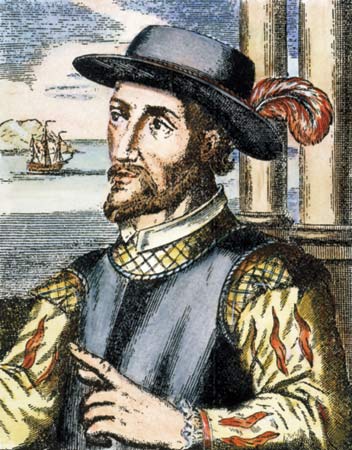 Jacques Cartier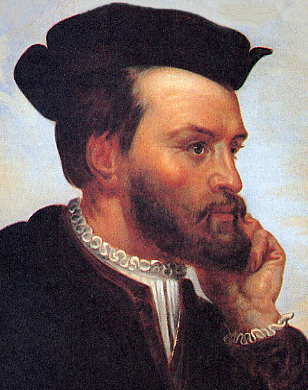 Vasco Nunez Balboa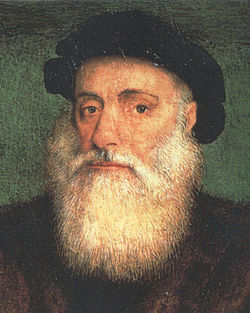 Henry Hudson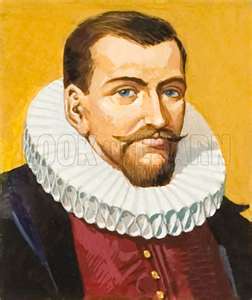 